Aby aktywować linki należy przytrzymać klawisz Ctrl  i kliknąć na łącze.I. ROZRUSZANKA PORANNA Zabawy poranne Zumba Kidshttps://www.youtube.com/watch?v=iKeatJK181Q"Zwinny jak strażak" – Pora przejść strażacką musztrę. Czy jesteście gotowi?- Maszerujcie po pokoju z prostymi plecami wysoko podnosząc kolana, jakbyście byli na defiladzie.- Zamieńcie się w płomień. Najpierw malutki – kucnijcie, potem coraz większy – wstańcie powoli i     wyprostujcie plecy, a ręce podnieście wysoko nad głowę. Powtórzcie to ćwiczenie jeszcze 2 razy.- Zróbcie 5 przysiadów.- Podskoczcie 5 razy jak pajacyki.- Przejdźcie na czworaka z pokoju do kuchni i z kuchni do pokoju. Wyobraźcie sobie, że szukacie    małego kotka wołając "kici kici".- Czołgajcie się z jednego końca pokoju na drugi. Uważajcie – nad Wami są płomienie. - Połóżcie się na podłodze i wyciągnijcie się tak, jak długa drabina.II. ZAJĘCIE 1 – AKTYWNOŚĆ JĘZYKOWAT: Zapoznanie z literą Ż, ż- wyrazy podstawowe: strażak, żar, pożar,   w oparciu o wiersz „Strażak to bohater”.a) Słuchanie wiersza
 
GWAŁTU, RETY, CO SIĘ DZIEJE?
OGIEŃ PŁONIE W LESIE,
A WIATR SILNY PRZY TYM WIEJE
I ZNISZCZENIE, I DYM NIESIE.
CO TU ROBIĆ? KOGO WOŁAĆ?
STRAŻ POŻARNA WNET PRZYBYWA,
GDY DO OGNIA UGASZENIA
KTOŚ POMOCY GŁOŚNO WZYWA.
PĘDZI WIELKI WÓZ STRAŻACKI
I SYRENY ALARMUJĄ,
BY DO OGNIA SIĘ NIE ZBLIŻAĆ –
WSZYSTKICH LUDZI INFORMUJĄ.
TAKI STRAŻAK TO BOHATER –
CHOCIAŻ DYM GO SZCZYPIE W OCZY,
RYZYKUJE ŻYCIE STALE,
Z OGNIEM WALKĘ MUSI TOCZYĆ- Rozmowa na temat treści wiersza. Kto jest bohaterem utworu?- Jakie cechy powinien posiadać strażak?- Analiza wyrazów, dziecko wymienia kolejne głoski w wyrazach: S-t-r-a-ż-a-k ,  pożar, a także ustala miejsce głoski „Ż” w każdym z tych słów.- Pokaz litery Ż, ż w Wyprawce „Litery i liczby” cz. 2 str. 64-65- Czytanie z nowo poznaną literą wyrazów i prostych zdań.- Kreślenie liter po śladzie i bez. Karty pracy, Wyprawka Litery i liczby str. 67ZAJĘCIE 2 – AKTYWNOŚĆ RUCHOWAZestaw ćwiczeń ruchowych metodą Weroniki Sherborne w złączniku poniżej planu.IV. PROPOZYCJE ZABAW DODATKOWYCHPolicz sylaby- załącznik pdfPołącz podpis z obrazkiem – załącznik pdfWytnij i dopasuj podpisy- załącznik pdf Piosenka do słuchania: Strażakhttps://www.youtube.com/watch?v=1XeTVLcZ0Is"Eksperyment z ogniem" – Proponuję Wam teraz doświadczenie z ogniem. Ale pamiętajcie, że do zabawy z ogniem zawsze potrzebujecie pomocy osoby dorosłej. Tylko wtedy zabawa może być bezpieczna. https://mojedziecikreatywnie.pl/2013/10/eksperyment-swieczkowy/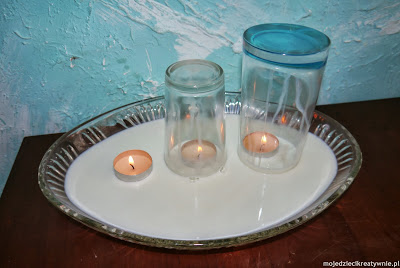 A dla chętnych proponujemy wykonanie gaśnicy. Do jej wykonania wystarczy plastikowa butelka, czerwona bibuła i klej lub taśma.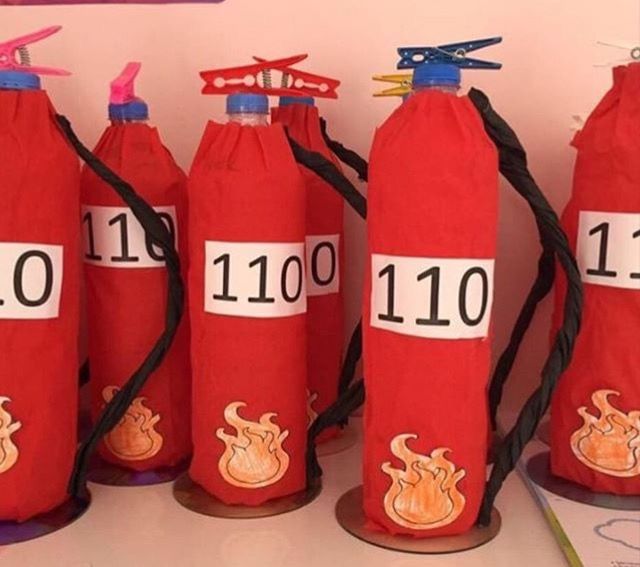 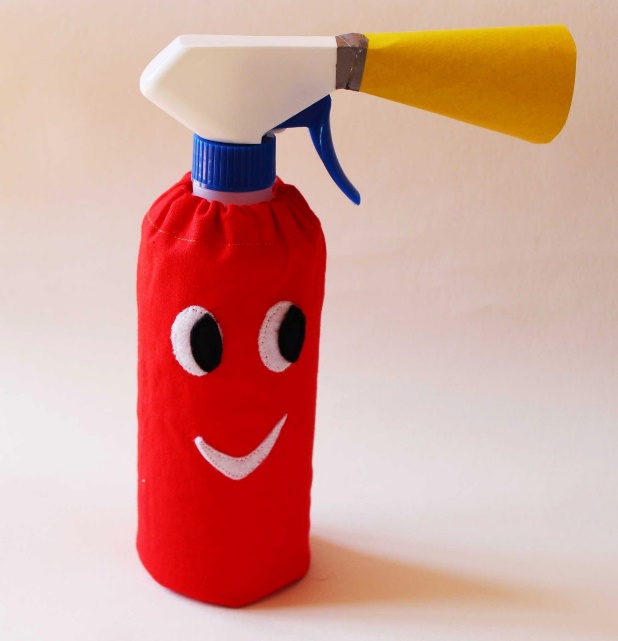 